             Пенсионный фонд Российской Федерации 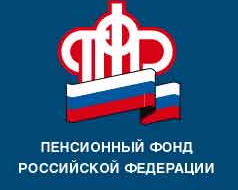                                  Информирует                   До конца ноября российские семьи могут подать заявления о                   получении 25000 рублей из средств материнского капиталаВоспользоваться правом на получение единовременной выплаты в размере 25000 рублей из средств материнского капитала могут семьи, в которых ребёнок, дающий право на сертификат, родится по 30 сентября 2016 года включительно и которые не использовали всю сумму материнского капитала на основные направления. Заявление необходимо подать не позднее 30 ноября 2016 года.Семьи, не обращавшиеся за получением сертификата, могут подать в ПФР или МФЦ одновременно два заявления: о получении сертификата на материнский капитал и                                 о предоставлении выплаты из его средств в размере 25000 рублей.Подать заявление на единовременную выплату возможно вне зависимости от того, сколько времени прошло со дня рождения ребенка, давшего право на получение сертификата.Если семья уже получила сертификат, подать заявление на единовременную выплату можно в электронном виде через «Личный кабинет гражданина» на сайте Пенсионного фонда. Направлять электронное заявление надо в территориальный орган ПФР, который выдал сертификат. При подаче электронного заявления личное посещение клиентской службы не требуется.В заявлении указывается серия и номер сертификата на материнский капитал и реквизиты счета, на который в двухмесячный срок единым платежом будут перечислены 25000 рублей либо меньшая сумма, если остаток материнского капитала составляет менее 25000 рублей.Обращаем внимание владельцев сертификатов на материнский капитал на правильность заполнения банковских реквизитов, по которым должны быть перечислены средства. Банковский счет должен принадлежать владельцу сертификата.С 23 июня заявление на единовременную выплату из средств материнского капитала в размере 25000 рублей в Управление подали 1340 владельцев сертификатов  на общую сумму 32880 тыс. рублей.  Из них 95 подали заявление в электронном виде через сайт Пенсионного фонда. Напомним, все услуги и сервисы, предоставляемые ПФР в электронном виде, объединены в один портал на сайте Пенсионного фонда – es.pfrf.ru. Чтобы получить услуги ПФР в электронном виде, необходимо иметь подтвержденную учетную запись на едином портале государственных услуг (gosuslugi.ru). Если гражданин уже зарегистрирован на портале, необходимо использовать логин и пароль, указанные при регистрации.                                   ГУ -  УПФР в г. Вышнем Волочкеи  Вышневолоцком  районеТверской области (межрайонное)